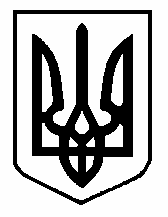 НАКАЗПО ГАННІВСЬКІЙ ЗАГАЛЬНООСВІТНІЙ ШКОЛІ І-ІІІ СТУПЕНІВПЕТРІВСЬКОЇ РАЙОННОЇ РАДИ КІРОВОГРАДСЬКОЇ ОБЛАСТІвід 04 квітня 2019 року                                                                                                № 91с.ГаннівкаПро стан викладання та рівеньнавчальних досягнень учнів із Захисту Вітчизни Згідно з річним планом роботи школи на 2018/2019 навчальний рік у квітні 2019 року адміністрацією Іскрівської загальноосвітньої школи І-ІІІ ступенів, філії Ганнівської загальноосвітньої школи І-ІІІ ступенів вивчався стан викладання та рівень навчальних досягнень учнів 10 класу із предмету «Захист Вітчизни». Під час вивчення зверталась увага на наступні питання: науково–методичний рівень проведення уроків; виконання вимог до сучасного уроку, впровадження інноваційних технологій навчання; формування знань, умінь та навичок у відповідності до вимог діючих програм із Захисту Вітчизни.Результати вивчення було узагальнено в довідці (додаток)Виходячи з вищезазначеногоНАКАЗУЮ:Взяти до відома довідку «Про стан викладання та рівень навчальних досягнень учнів із Захисту Вітчизни та розглянути на засіданні педагогічної ради в травні 2019 року. Вчителю Іскрівської загальноосвітньої школи І-ІІІ ступенів, філії Ганнівської загальноосвітньої школи І-ІІІ ступенів БАРАНЬКО О.О.:постійно проводити цілеспрямовану роботу щодо оновлення й поповнення навчально-матеріальної бази з предмета;удосконалити методику вивчення програмового матеріалу шляхом упровадження інноваційних технологій навчання.Контроль за виконанням даного наказу покласти на завідувача Іскрівської загальноосвітньої школи І-ІІІ ступенів, філії Ганнівської загальноосвітньої школи І-ІІІ ступенів ЯНИШИНА В.М. Директор школи                                                                                          О.КанівецьЗ наказом ознайомлені:                                                                       В ЯнишинО.БаранькоДодаток до наказу директора школивід 04 квітня 2019 року № 91Довідкапро стан викладання та рівень навчальних досягнень учнівіз предмета «Захист Вітчизни» в 10 класіІскрівської загальноосвітньої школиУ квітні 2018/2019 навчального року вивчався стан викладання та рівень навчальних досягнень учнів 10 класу із предмету «Захист Вітчизни».Перевірка мала на меті:Визначити відповідність викладання змісту навчальної програми.Виявити рівень сформованості в учнів знань, умінь і навичок з предмету у відповідності до програми.З’ясувати оптимальність змісту уроку, методичний рівень підготовки вчитедя  та проведення уроків.Визначити шляхи вдосконалення стану викладання предмету.У ході перевірки були відвідані уроки  Захисту Вітчизни, перевірена шкільна документація (календарно-тематичне планування, класні журнали, поурочне планування ), проаналізовано успішність учнів.Предмет «Захист Вітчизни» викладає Баранько Оксана ОлександрівнаВикладання предмету «Захист Вітчизни» проводиться в обсязі по 1,5 години на тиждень протягом навчального року. Вчитель Баранько Оксана Олександрівна обізнана з навчальною програмою з предмету, в практичній діяльності керується інструктивно-методичними рекомендаціями щодо викладання «Захисту Вітчизни» у 2018/2019 навчальному році.Календарне планування складене у відповідності до кількості годин, передбачених навчальним планом  на основі діючої програми «Захист Вітчизни». У ході підготовки до уроків та в процесі їх проведення  ефективно використовується керівна документація щодо викладання предмета та військово-патріотичного виховання. Належна увага приділяється розгляду найбільш актуальних питань, що виникають у повсякденному житті. Ведення шкільної документації (календарних, поурочних планів, журналів) відповідає Інструкції з ведення шкільної документації. Навчально-матеріальна база лише частково відповідає рекомендованому переліку основних об’єктів навчально-матеріальної бази з предмета «Захист Вітчизни».Навчальний кабінет із предмету «Захист Вітчизни» відсутній.Заняття з прикладної фізичної підготовки, вивчення стройових прийомів та деякі тренування з вогневої підготовки, проводяться на спортивному  майданчику.Заклад має 10 протигазів. У зв’язку з відсутністю в навчальному закладі пневматичних гвинтівок, навчального місця для вивчення прийомів і правил стрільби дані теми вивчаються оглядово без вироблення практичних навичок.Смуга перешкод обладнана на спортивному майданчику.У процесі викладання «Захисту Вітчизни» основна увага акцентується на розвиток життєвих навичок учнів: уміння приймати рішення, розв’язувати проблеми, творчо та критично мислити, спілкуватися, робити самооцінку та мати почуття гідності, протистояти негативному психологічному впливові, долати стресові ситуації Вчитель Баранько Оксана Олександрівна проводить бесіди з  використанням наочності, розглядає поняття, визначення, основні  положення тем. На уроках переважно поєднується повторення вивченого та засвоєння нового матеріалу. На окремих уроках відпрацьовуються практичні навички (уміння накладати пов’язки, джгута, шини). Таким чином, в ході вивчення стану викладання предмету «Захист Вітчизни» виявлено наступне:Навчання дівчат ведеться за навчальною програмою відповідно до чинного законодавства та методичних рекомендацій.Недостатньою є  матеріально-технічна база, яка утруднює виконання практичної частини програми.Позакласна робота з предмету реалізується через  проведення змагань, конкурсів, зустрічей.Вчитель «Захисту Вітчизни» обізнана з критеріями оцінювання навчальних досягнень учнів, іноді спостерігається завищення оцінок, як засіб стимулювання учнів.     На підставі вищезазначеного учителю «Захисту Вітчизни»        1. Проводити цілеспрямовану роботу щодо оновлення й поповнення навчально-матеріальної бази з предмета.                                                                                                                         Постійно       2.Удосконалити методику вивчення програмового матеріалу шляхом упровадження інноваційних технологій навчання.                                                                                                                           Постійно       3.  Продовжити  пошук удосконалення навчально-виховного процесу за рахунок впровадження прогресивних інноваційних методик і технологій навчання як умови самовдосконалення учителя і самореалізації учня.                                                                                                                           Постійно  Заступник завідувача                                                         Н.Бондарєва.